Największe naukowe targi w Gdyni zakończoneMILSET Expo Sciences Europe (ESE) to największe w Europie targi dla młodych innowatorów, które po raz pierwszy odbyły się w Polsce. Do Gdyni zjechało 300 uczestników z 27 krajów z całego świata. Organizatorem wydarzenia była Fundacja Zaawansowanych Technologii a gospodarzem Gdynia – miasto przyjazne innowacjom i młodym innowatorom i Pomorski Park Naukowo-Technologiczny.Od 1996 roku między innymi w Portugalii, Czechach, Danii, Francji, Rosji czy Hiszpanii, po raz pierwszy również w Polsce, odbyły się największe w Europie targi dla młodych innowatorów - MILSET Expo Sciences Europe (ESE). Dzięki nim setki młodych ludzi mogło wymienić się doświadczeniami oraz poszerzyć swoją wiedzę w nowatorski sposób. Celem targów było promowanie nauki w środowisku wielokulturowym i podwyższanie standardów działalności naukowej wśród młodych ludzi. „Różnorodność tematów podejmowanych przez uczestników Expo Sciences Europe była ogromna. Znaleźliśmy tam projekty dotyczące teoretycznych problemów wymagające wiedzy specjalistycznej, ale również praktycznych zagadnień związanych z obserwacją środowiska. Niewątpliwie była to największe, jak dotąd nasze spotkanie ze światem młodych naukowców.” – Joanna Gogolińska, dyrektor Fundacji Zaawansowanych TechnologiiPierwsza edycja ESE w Polsce odbyła się w dniach 16 - 22 lipca. Organizatorem wydarzenia była Fundacja Zaawansowanych Technologii, która od siedmiu lat realizuje Konkurs Naukowy E(x)plory - jeden z najbardziej spektakularnych i rozpoznawalnych konkursów naukowych w Polsce. Gospodarzem była Gdynia – miasto przyjazne innowacjom i młodym innowatorom i Pomorski Park Naukowo-Technologiczny.„Nasz przyszłość w dużej mierze zależy od młodych ludzi - ich zdolności do samodzielnego myślenia, dostrzegania problemów i szukania rozwiązań. Niewątpliwie dużą rolę odgrywają też mentorzy i nauczyciele, którzy wspierają rozwój młodych naukowców. Uważam, że powinniśmy wspierać wszystkie działania zapewniające młodym naukowcom szansę spotkania i bycia wspieranym przez przywódców i mistrzów. Dlatego tegoroczna edycja MILSET Expo Sciences Europe 2018 odbyła się w Gdyni.” – Wojciech Szczurek, Prezydent GdyniW ESE wzięło udział 300 uczestników z 27 krajów z całego świata. Podczas targów zaprezentowało się 119 innowacyjnych, międzynarodowych projektów z takich dziedzin jak między innymi biologia, inżynieria, medycyna, IT. Ekologiczna metoda wytwarzania prądu elektrycznego, silnik cieplny, wykorzystanie powierzchni hydrofobowych, sposoby na usuwanie fosforanu za pomocą tlenku żelaza, czynniki wpływająca na przeżycie pacjentów z czerniakiem – to tylko niektóre pomysły, które przywieźli do Polski naukowcy z całego świata, Holandii, Algierii, Chin czy Rosji. Wśród uczestników nie mogło zabraknąć polskiej reprezentacji. W targach udział wzięli zeszłoroczni finaliści Konkursu Naukowego E(x)plory. Wśród wystawców można było spotkać Krzysztofa Andrulonis, Magdalenę Kubrak i Jakuba Lamorskiego ze Szczecina, autorów aplikacji do projektowania zadań laboratoryjnych z chemii oraz Michała Radkowskiego i Michała Żmijewskiego z Siedlec, autorów „Beechive Net”, innowacji zwiększającej wydajność pasiek. 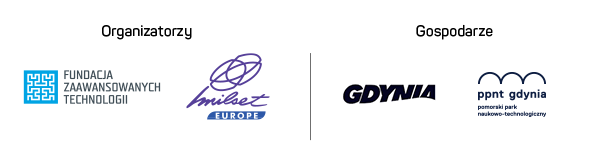 LISTA POLSKICH PROJEKTÓW BIORĄCYCH UDZIAŁ W MILSET Expo Sciences Europe 2018:Imię i nazwiskoNazwa projektuSzkoła i miasto1Anna Aldona SkierskaWpływ różnych właściwości biologiczno-chemicznych na efektywność nanokrystalicznych ogniw słonecznychGimnazjum nr 10 w Szczecinie2Krzysztof Andrulonis,  Magdalena Kubrak, Jakub Lamorski"Chemanalyse" - aplikacja do projektowania zadań laboratoryjnych z chemiiII Liceum Ogólnokształcące im. Mieszka I w Szczecinie3Szymon GacaWpływ chelatów IDHA miedzi i żelaza na odżywienie azotem pszenicy zwyczajnej jarej odmiany Tybalt.I LO im. Karola Marcinkowskiego w Poznaniu4Oliwia Krzemień, Bartosz BiesiadeckiIdentyfikacja esterazy leukocytów w moczu, w celu wczesnego wykrycia zakażenia układu moczowego u dzieci i niemowlątVI Liceum Ogólnokształcące im. A. Mickiewicza w Krakowie5Michał Mikołaj Radkowski, Michał Edmund ŻmijewskiBeechive NetIV Liceum Ogólnokształcące im. Hetmana Stanisława Żółkiewskiego w Siedlcach6Mateusz Sumorek, Tomasz Muśko, Dominik WilczyńskiDomowy system usprawniający życie osób niesłyszących i niedosłyszących Zespół Szkół Elektrycznych im. prof. Janusza Groszkowskiego w Białymstoku7Dorian Żarna, Wiktor KuśInnowacyjna jednostka napędowaZespół Szkół nr 4 w Bydgoszczy8Daria CisłoWpływ oddziaływania allelopatycznego pikoplanktonowej sinicy Synechocystis sp. w środowisku wodnym III Liceum Ogólnokształcące z Oddziałami Dwujęzycznymi im. Marynarki Wojennej RP w Gdyni9Sebastian NowakAnemometr do badania przepływu ciągu odkurzaczy Zespół Szkół Budowlano - Drzewnych im. Bolesława Chrobrego, XXVIII Liceum ogólnokształcące w Poznaniu 10Mikołaj Kuziora, Mateusz Chmiel, Szczepan WołoszWykonanie i badanie wzmacniacza katedralnego.Regionalne Centrum Edukacji Zawodowej w Nisku